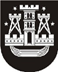 KLAIPĖDOS MIESTO SAVIVALDYBĖS TARYBASPRENDIMASDĖL KLAIPĖDOS MIESTO SAVIVALDYBĖS TARYBOS 2021 M. LIEPOS 22 D. SPRENDIMO nR. t2-172 „DĖL ATLYGINIMO už maitinimo paslaugą KLAIPĖDOS MIESTO SAVIVALDYBĖS ŠVIETIMO ĮSTAIGOSE, ĮGYVENDINANČIOSE IKIMOKYKLINIO AR PRIEŠMOKYKLINIO UGDYMO PROGRAMAS, NUSTATYMO TVARKOS APRAŠO PATVIRTINIMO, ATLYGINIMO DYDŽIO ir JO PERSKAIČIAVIMO METODIKOS NUSTATYMO“ PAKEITIMO2022 m. liepos 21 d. Nr. T2-176KlaipėdaVadovaudamasi Lietuvos Respublikos vietos savivaldos įstatymo 18 straipsnio 1 dalimi, Klaipėdos miesto savivaldybės taryba nusprendžia:1. Pakeisti Klaipėdos miesto savivaldybės tarybos 2021 m. liepos 22 d. sprendimą Nr. T2-172 „Dėl Atlyginimo už maitinimo paslaugą Klaipėdos miesto savivaldybės švietimo įstaigose, įgyvendinančiose ikimokyklinio ar priešmokyklinio ugdymo programas, nustatymo tvarkos aprašo patvirtinimo, atlyginimo dydžio ir jo perskaičiavimo metodikos nustatymo“ ir priedą „Atlyginimo dydis už maitinimo paslaugą Klaipėdos miesto savivaldybės švietimo įstaigose, įgyvendinančiose ikimokyklinio ar priešmokyklinio ugdymo programas, Regos ugdymo centro Socialinio ugdymo skyriaus mokiniams ar dalyviams, darbuotojams, dirbantiems įstaigoje“ išdėstyti nauja redakcija (pridedama).2. Nustatyti, kad šis sprendimas įsigalioja 2022 m. rugsėjo 1 d.3. Skelbti šį sprendimą Teisės aktų registre ir Klaipėdos miesto savivaldybės interneto svetainėje.atlyginimo dydis už maitinimo paslaugą Klaipėdos miesto savivaldybės švietimo įstaigose, įgyvendinančiose ikimokyklinio ar priešmokyklinio ugdymo programas, REGOS UGDYMO CENTRO Socialinio ugdymo skyriaus mokiniams ar dalyviams,  darbuotojams, DIRBANTIEMS ĮSTAIGOJE1. Atlyginimo dydis už maitinimo paslaugą ikimokyklinio ar priešmokyklinio amžiaus vaikams:2. Atlyginimo dydis už maitinimo paslaugą mokyklose-darželiuose pradinių klasių ir Regos ugdymo centro Socialinio ugdymo skyriaus mokiniams ar dalyviams, darbuotojams, dirbantiems įstaigoje:3. Atlyginimo dydis už maitinimo paslaugą mokyklose-darželiuose pradinių klasių mokiniams, kai jiems yra skiriami nemokami pietūs:*Taikomas 0,10 Eur didesnis mokestis už maisto produktus vaikams, jeigu maistas jiems gaminamas pagal atskirą valgiaraštį._______________________Savivaldybės merasVytautas GrubliauskasKlaipėdos miesto savivaldybės tarybos 2021 m. liepos 22 d. sprendimo Nr. T2-172(Klaipėdos miesto savivaldybės tarybos2022 m. liepos 21 d. sprendimo Nr. T2-176 redakcija)priedasEil.Nr.GrupėsAtlyginimo dydis (Eur)Atlyginimo dydis (Eur)Eil.Nr.Grupėsuž maisto produktus (vienos dienos kaina)*abonentinis mokestis (vieno mėnesio kaina)1. Lopšelio grupės:1. Lopšelio grupės:1. Lopšelio grupės:1. Lopšelio grupės:1.1.10,5 arba 12 val.3,2025,001.2.24 val.3,6025,002. Darželio ir priešmokyklinio ugdymo grupės:2. Darželio ir priešmokyklinio ugdymo grupės:2. Darželio ir priešmokyklinio ugdymo grupės:2. Darželio ir priešmokyklinio ugdymo grupės:2.1.10,5 arba 12 val.3,6025,002.2.24 val.4,0025,003. Priešmokyklinio ugdymo grupės, kai mokiniams yra skiriami nemokami pietūs:3. Priešmokyklinio ugdymo grupės, kai mokiniams yra skiriami nemokami pietūs:3. Priešmokyklinio ugdymo grupės, kai mokiniams yra skiriami nemokami pietūs:3. Priešmokyklinio ugdymo grupės, kai mokiniams yra skiriami nemokami pietūs:3.1.10,5 arba 12 val.2,0014,003.2.24 val.2,2014,00Pasirinktas maitinimų skaičiusVienos dienos atlyginimo dydis (Eur)Vienos dienos atlyginimo dydis (Eur)Pasirinktas maitinimų skaičiusuž maisto produktus*abonentinis mokestisPusryčiai, pietūs ir vakarienė4,001,15Pusryčiai1,201,15Pusryčiai ir pietūs3,001,15Pietūs1,801,15Pietūs ir vakarienė2,801,15Vakarienė1,001,15Pasirinktas maitinimų skaičiusVienos dienos atlyginimo dydis (Eur)Vienos dienos atlyginimo dydis (Eur)Pasirinktas maitinimų skaičiusuž maisto produktus*abonentinis mokestisPusryčiai1,200,70Pusryčiai ir vakarienė2,200,70Vakarienė1,000,70